TERM TWO MID TERM EXAMS 2022FORM TWO GEOGRAPHYMARKING SCHEME1.Distinguish between direction and bearing. (2mks)Direction can be given as a distance from particular known point on the map or on surface of the earth while bearing is given as direction measured as an angle and given in degrees.2.The diagram below is an illustration of the Grid reference system. Use it to answer questions that follow.  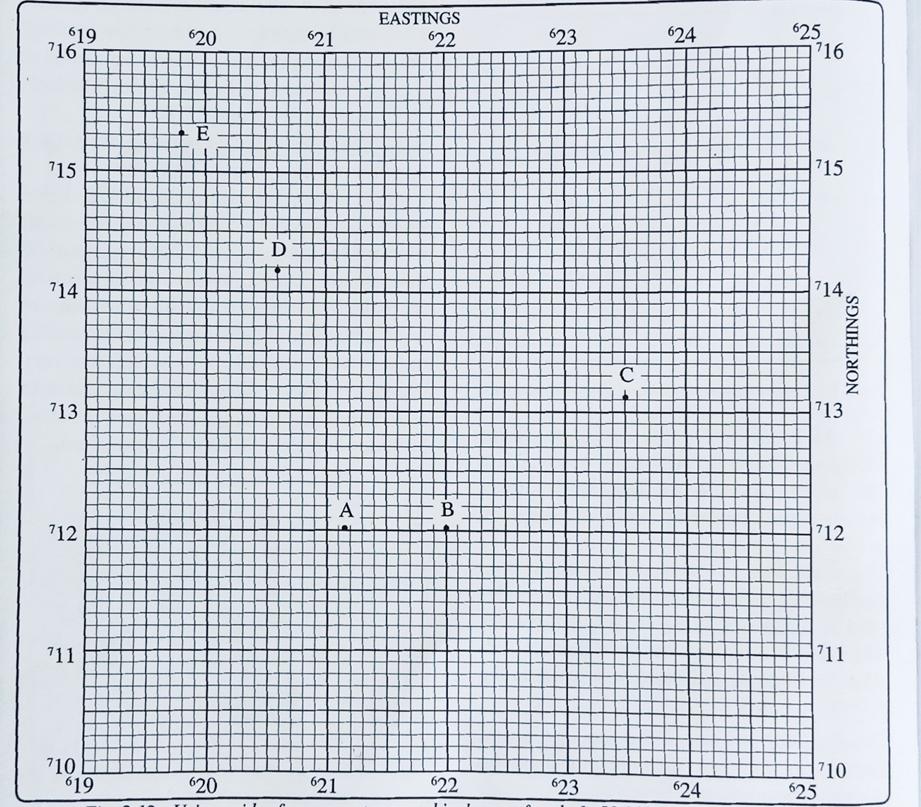 i.	Give the FOUR figure grid reference of points B and D. (2mks)B-2212D-2014ii.	Give SIX figure grid reference of points C and E. (4mks)C-235131E-193153iii.	Give the direction and bearing of point D from point B. (3mks)3.Identify two Traditional methods of indicating direction. (2mks)Use of LandmarksUse of Heavenly Bodies4.Identify methods of representing Relief on Topographical maps. (5mks)ContoursHachuresSpot heights and Trigonometrical StationsHill shadingColouringCliff and Rock drawing5.Identify two types of Aerial Photographs. (2mks)Vertical aerial photographOblique aerial photograph6.What is a photograph? (2mks)An image of an object, person or scene in a form of a print or slide recorded by a camera on a film.7.Identify three causes of Earthquakes. (3mks)Tectonic movementVulcanicityIsostatic adjustments Human activities8.Explain any three constructive consequences of Vulcanicity to Human Activities. (6mks)The Volcanic rocks of the Kenya highlands have been weathered to produce fertile soil for agriculture.Landforms resulting from activity are tourist attraction /scenic beauty e.g Mt Kenya.Trachyte and phonolites/volcanic rocks are used for buildingsteams jets/gerious at Olkaria are used for generating geothermal power.Gases associated with volcanic activities are mined in Kenya e.g CO2 at Kereita and at Esageri in Baringosteep slopes formed through volcanic activity discourages settlement/farming/development of transport.9.Identify two features that results from fissure eruption. (2mks)Lava PlateauTuff plateau10.Name two areas studied in Human and Economic Geography. (2mks)ForestryWildlife and tourismMining and energyTrade , transport and communicationAgricultureMgt and conservation of environment11.Identify the marginal information found on a Topographical map. (5mks)Map seriesSheet name and titleSheet index numberGrid systemsLatitudes and longitudesCompass directionMagnetic variationScale, key, edition &publisher12.State methods of Recording Statistical Data. (5mks) Field sketchingMappingTabulationTallyingTaking photographsTape recordingNote takingLabelling of samplesFilling in questionnaires13.Identify the instruments for measuring the following elements of weather. (5mks)i.	Temperature-Thermometerii.	Humidity-Hygrometeriii.	Air Pressure-Barometeriv.	Wind speed- Anemometerv.	Sunshine-Sunshine Recorder